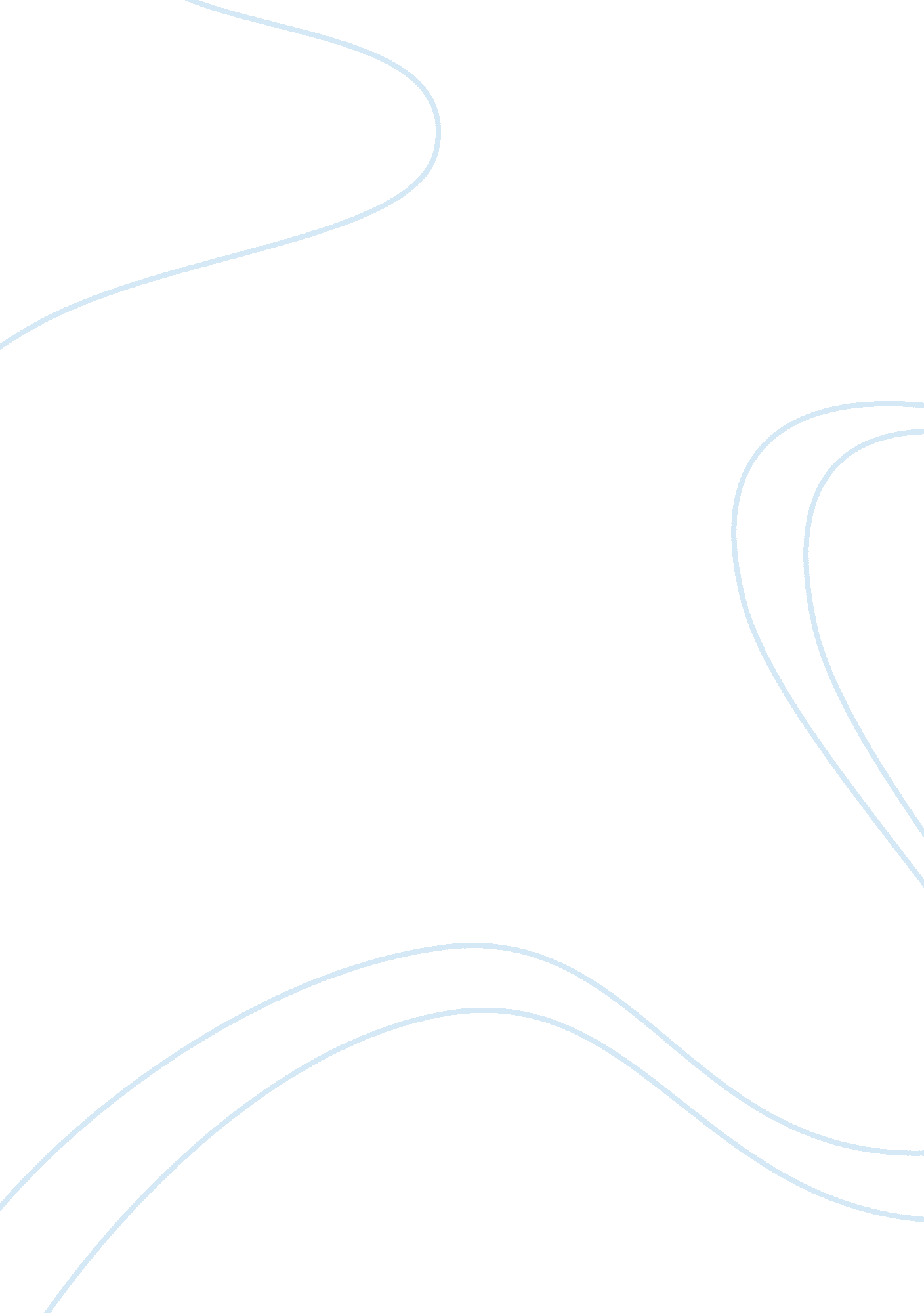 Centervale policing: a community-based approach essay exampleSociology, Community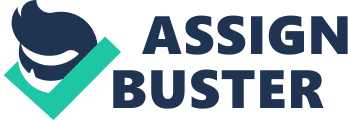 The newly appointed chief of the police department proclaims that she will initiate a new policing approach in order to earn the trust of the community, which was diminished due to the flaws of the former chief officer. The new chief wants to implicate to everyone that the new system or policing initiative will not tolerate racial profiling and will be of help to the community whenever possible. Since the former chief of the department could not appropriately address and resolve some allegations regarding racial profiling, the new chief wants to be able to overcome this issue by stating new edges in their supervising and patrolling within the community. 
Racial profiling weakens or destabilizes public protection by pulling off police-community trust. When police officers treat the community violently, they will become ineffective and non compliant to their duties in protecting the welfare of the public (Natarajan, 2014). In line with that, the newly appointed chief wants everyone in the community to know that they will comply with comprehensive national policies and endorse training courses for police officers that can help restrain racial profiling and cut off policemen’s viciousness, public harassments, and delinquencies. 
In this regard, the new chief, together with her subordinates, proposed a new vision for the department, which will be called the “ Centervale Policing: A Community-Based Approach.” This initiative or drive for the community’s police security advancement has the purpose of regaining the trust of everyone and elevating the image of policing in the society nowadays. The department aims to uplift the involvement of each person in the community by making the approach proactive as well as interactive. Upon conducting some researches and studies, the department found that community policing will be a solution for the betterment of their communal responsibilities, as it is a structural approach that upholds the joint venture of the community, the government, and the police department. It involves preemptive problem solving, public interaction, and engagement to community works (Community based policing, n. d.). Hence, a police department must work hard to actively encompass the public in its activities. Public partaking or involvement through volunteers like interns and retirees are encouraged in order to be of assistance to the welfare of everyone. They will also welcome suggestions and reviews from the public in order to obtain their trust and to also improve the services they render for the community as a whole (Cascady, n. d.). 
Moreover, this community-based approach will help expand the role and sense of duty of police personnel by enabling them to be responsive in providing the service needed by the community (Community policing: a descriptive overview, 2009). One significant thing that the new policy or policing approach will consider is the organization of the police department. They need to apply or practice a more dispersed or diversified system in order to allow for the better utilization of community volunteers and for the effectiveness of each officer in promoting good interactions and relationships between the officers and the public (Friedmann, 1996). 
One of the simulations used in community policing is the Scanning, Analysis, Response, and Evaluation (SARA) Model. The department will make use of this model to resolve community issues such as crimes and other violent acts that can cause perils in the welfare of many people. Furthermore, the police department will strive hard to put back the trust of the community in the abilities of the police to prevent harmful occurrences in the community or the society they are serving. Together, the department and all the people will create a long term partnership that will enable everyone to bring out their full potentials. References Cascady, T. (n. d.) What is community policing? Retrieved from 
http://www. lincoln. ne. gov/city/police/cbp. htm 
Community based policing. (n. d.) Retrieved from 
http://www. aacounty. org/police/commBasedPolicing. cfm#. VI2JoNLF9e_ 
Community policing: a descriptive overview. (2009, July13) Retrieved from 
http://www. aic. gov. au/publications/previous%20series/other/61-80/community%20 
policing%20%20a%20descriptive%20overview/view%20paper. html 
Friedmann, R. (1996) Community policing: some conceptual and practical considerations. 
Retrieved from http://www2. gsu. edu/~crirxf/considerations. htm 
Natarajan, R.(2014, December 09). Comprehensive national policy that outlaws racial profiling 
should cover state, local police. Retrieved fromhttp://www. huffingtonpost. com/ 
ranjana-natarajan/comprehensive-national-po_b_6297186. html 